מעמד עם בסיס כבד ופאנל אזהרה 12410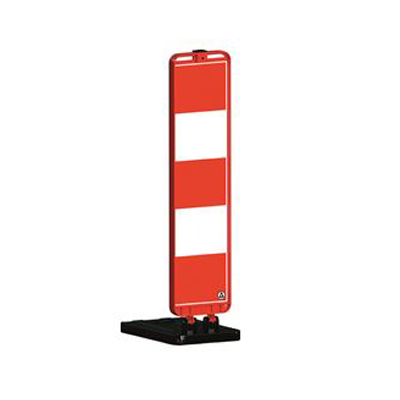 מק"ט: ASP12410מידות בס"מ : גובה 120 X רוחב 25משך אחריות : 3 שניםחומר גלם : בסיס PVC פאנל PPCמשקל : 12 ק"גיצרן : EVELUXתקנים : 9001-2000 ISO TUVמחזיר אור : אדום לבן דו צדדיקצת על המוצר: פאנל אזהרה עם בסיס כבד מתאים מקט ASP12410 הינו מעמד עם פאנל ובסיס כבד, גבוהה במיוחד ומתאים לשמש גם כחלופה לתמרור ו-6. המוצר בעל פאנל גדול במיוחד ומצויד במחזיר אור דו צדדי ובסיס כבד במיוחד המקנה לו יציבות גבוהה במיוחד גם ברוחות עזות. בנוסף בראש הפאנל תבריג נקבה להתקנה של מגוון מוצרי בטיחות כגון נצנצים סולאריים ושילוט. כמו כן הפאנל מתקפל לצורך חיסכון בעת אחסנה והובלה.